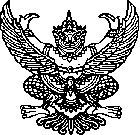 ประกาศ โรงพยาบาลแม่วาง อำเภอแม่วาง จังหวัดเชียงใหม่เรื่อง  การดำเนินงานตามบทบาทภารกิจของโรงพยาบาลแม่วาง อำเภอแม่วาง จังหวัดเชียงใหม่------------------		ตามพระราชบัญญัติข้อมูลข่าวสารของราชการพ.ศ. 2540 พระราชกฤษฎีกาว่าด้วยหลักเกณฑ์และวิธีการบริหารกิจการบ้านเมืองที่ดีพ.ศ. 2546 กำหนดให้หน่วยงานภาครัฐทุกหน่วยงานจะต้องจัดให้มีระบบเครือข่ายสารสนเทศ เพื่อเป็นการอำนวยความสะดวกแก่ประชาชนผู้ติดต่อราชการสามารถเข้าตรวจสอบข้อมูลเบื้องต้นที่เกี่ยวข้องในการขอรับบริการได้ผู้อำนวยการโรงพยาบาลแม่วาง อำเภอแม่วาง จังหวัดเชียงใหม่ ได้ให้ประชาสัมพันธ์การดำเนินงานตามบทบาทภารกิจของโรงพยาบาลแม่วาง            อำเภอแม่วาง จังหวัดเชียงใหม่ดังนี้โรงพยาบาลแม่วาง อำเภอแม่วาง จังหวัดเชียงใหม่ เป็นหน่วยงานราชการส่วนภูมิภาค   มีภารกิจ หน้าที่ ด้านการสาธารณสุข ป้องกัน ดูแล ส่งเสริมสุขภาพ ฟื้นฟูสุขภาพ ของประชาชนในอำเภอแม่วาง จังหวัดเชียงใหม่ ตามกฎกระทรวง แบ่งส่วนราชการ สำนักงานปลัดกระทรวง กระทรวงสาธารณสุข พ.ศ. 2560 ข้อ 21จัดทำแผนยุทธศาสตร์ด้านสุขภาพในเขตพื้นที่อำเภอดำเนินการและให้บริการด้านการแพทย์และสาธารณสุขในเขตพื้นที่อำเภอกำกับ ดูแล ประเมินผล และสนับสนุนการปฏิบัติงานของหน่วยงานสาธารณสุขในเขตพื้นที่อำเภอ เพื่อให้การปฏิบัติงานเป็นไปตามกฎหมาย มีการบริการสุขภาพที่มีคุณภาพและมีการคุ้มครองผู้บริโภคด้านสุขภาพส่งเสริม สนับสนุน และประสานงานเกี่ยวกับงานสาธารณสุขในเขตพื้นที่อำเภอให้เป็นไปตามนโยบายของกระทรวงพัฒนาระบบสารสนเทศ งานสุขศึกษา และการสื่อสารสาธารณะด้านสุขภาพในเขตพื้นที่อำเภอปฏิบัติงานร่วมกับหรือสนับสนุนการปฏิบัติงานของหน่วยงานอื่นที่เกี่ยวข้องหรือได้รับมอบหมายกำหนดภารกิจแยกตามกลุ่มงานตามโครงสร้างโรงพยาบาลชุมชน จำนวน 6 กลุ่มงานกลุ่มงานบริหารทั่วไปกลุ่มงานเวชปฏิบัติครอบครัวและชุมชนกลุ่มงานเทคนิคบริการทางการแพทย์กลุ่มงานเภสัชกรรมและคุ้มครองผู้บริโภคกลุ่มงานทันตกรรมกลุ่มงานการพยาบาลภารกิจบริการสุขภาพที่มีคุณภาพพัฒนาเครือข่ายในการจัดการสุขภาพสอดคล้องกับปัญหาในพื้นที่แบบบูรณาการ    ไร้รอยต่อพัฒนาบุคลากรต่อเนื่องในทุกสาขาเพื่อบริการที่มีคุณภาพและความผูกพันพัฒนาเครือข่ายระบบเทคโนโลยีสารสนเทศเพื่อการบริการ,การบริหารจัดการพัฒนาระบบการเงินการคลังเพื่อความเพียงพอทางการเงินบริหารจัดการโดยยึดหลักธรรมาภิบาลและมุ่งเน้นผลสัมฤทธิ์การดำเนินงานตามภารกิจของโรงพยาบาลแม่วาง อำเภอแม่วาง จังหวัดเชียงใหม่รายละเอียดการดำเนินงานตามบทบาทภารกิจที่เป็นปัจจุบันตามเอกสารแนบท้ายจึงประกาศให้ทราบทั่วกันประกาศ  ณ  วันที่          มีนาคม พ.ศ. 2561			(นายอำพร  เอี่ยมศรี)ผู้อำนวยการโรงพยาบาลแม่วางการดำเนินงานตามบทบาทภารกิจของโรงพยาบาลแม่วาง อำเภอแม่วาง จังหวัดเชียงใหม่พ.ศ.2561โรงพยาบาลแม่วาง อำเภอแม่วาง จังหวัดเชียงใหม่ แบ่งกลุ่มงานตามภารกิจตามกฎกระทรวง แบ่งส่วนราชการสำนักงานปลัดกระทรวงกระทรวงสาธารณสุข พ.ศ. 2560 ข้อ 21 ประกาศในราชกิจจานุเบกษา เล่ม 134 ตอนที่ 64 ก หน้า 4 วันที่ 14 มิถุนายน 2560 1. กลุ่มงานบริหารทั่วไป รับผิดชอบการบริหารจัดการดังนี้1.1 งานธุรการ 1.2 งานยานพาหนะ1.3 งานการเจ้าหน้าที่1.4 งานการเงินและบัญชี 1.5 งานพัสดุ 1.6 งานซ่อมบำรุงและระบบสาธารณูปโภค1.7 งานยุทธศาสตร์และแผนงานโครงการ1.8 งานโภชนาการ 1.9 งานซักฟอก 2. กลุ่มงานบริการด้านปฐมภูมิและองค์รวม2.1 งานสุขาภิบาลทั่วไป2.2 งานอนามัยสิ่งแวดล้อม2.3 งานควบคุมและป้องกันโรค2.4 งานอาชีวอนามัย2.5 งานอนามัยแม่และเด็ก2.6 งานวางแผนครอบครัว2.7 งานสร้างเสริมภูมิคุ้มกันโรค 2.8 งานอนามัยโรงเรียน 2.9 งานควบคุมโรคติดต่อ2.10 งานแพทย์แผนไทย3. กลุ่มงานเทคนิคบริการทางการแพทย์3.1 แพทย์ 3.2 งานเทคนิคการแพทย์3.3 งานเวชกรรมฟื้นฟู3.4 งานรังสีวินิจฉัย4.กลุ่มงานการพยาบาล4.1 งานผู้ป่วยนอกให้บริการพยาบาลผู้ป่วยทุกสาขา ในการตรวจวินิจฉัยและการบำบัดรักษา จัดคลินิกเฉพาะโรคคลินิก โรคติดเชื้อ โรคเรื้อรัง วิเคราะห์คัดกรอง ให้คำแนะนำส่งเสริมสุขภาพ ป้องกันภาวะแทรกซ้อน     ส่งต่อดูแลต่อเนื่อง สอน ฝึกอบรม พัฒนาและวิจัย4.2 งานผู้ป่วยใน ให้บริการด้านการรักษาผู้ป่วยที่รับไว้นอนในโรงพยาบาล ตามแผนการรักษาของแพทย์ ตั้งแต่แรกรับจนถึงจำหน่าย ตลอด 24 ชั่วโมง โดยให้การพยาบาลแบบองค์รวม ครอบคลุมทั้งทาง                  ด้านรักษาพยาบาล ส่งเสริมสุขภาพ ป้องกันโรค และฟื้นฟูสภาพ อีกทั้งมีการดูแลต่อเนื่องในชุมชน และการ   ส่งต่อผู้ป่วยไปยังโรงพยาบาล ที่มีศักยภาพสูงกว่า โดยใช้กระบวนการพยาบาลเป็นแนวทางในการปฏิบัติ     เพื่อดูแลผู้ป่วย4.3 งานผู้ป่วยอุบัติเหตุและฉุกเฉินให้บริการพยาบาลผู้ป่วยที่บาดเจ็บหรือผู้ป่วยที่เจ็บป่วยฉุกเฉินรุนแรงทุกสาขาที่อยู่ในภาวะวิกฤติอันตรายต่อชีวิตทุกกลุ่มโรค ประเมินอาการ สัญญาณชีพ ช่วยชีวิตเร่งด่วน ป้องกันภาวะแทรกซ้อนจัดการข้อมูล ด้านนิติเวช สอน ฝึกอบรม พัฒนาและวิจัย4.4 งานห้องคลอดให้การพยาบาลหญิงตั้งครรภ์ ประเมินอาการ เฝ้าระวังตั้งแต่ระยะรอคลอด ทำคลอดในภาวะปกติและภาวะฉุกเฉิน ทางสูติศาสตร์ เช่น ครรภ์เป็นพิษ ท่าก้น คลอดยาก ตกเลือดก่อนและหลังคลอด ส่งเสริมสุขภาพ ดูแลมารดา และทารก แบบองค์รวมศึกษา พัฒนา วิจัย อบรม 4.5 งานห้องผ่าตัดจัดระบบการพยาบาลและช่วยผ่าตัดผู้ป่วยทุกสาขา ทั้งในผู้ป่วยฉุกเฉิน วิกฤตทุกโรค       ทางศัลยกรรม ป้องกันความเสี่ยง ภาวะแทรกซ้อนจากการผ่าตัด ใช้อุปกรณ์ เครื่องมือพิเศษ ฟื้นฟูสภาพผู้ป่วยหลังผ่าตัด ศึกษา วิจัย ฝึกทักษะเฉพาะทาง4.6 งานเอดส์และวัณโรค	- ให้บริการปรึกษาก่อนและหลังการตรวจเลือดหาการติดเชื้อ เอชไอวี บริการผู้ติดเชื้อ/ผู้ป่วยเอดส์ ผู้ป่วยวัณโรคตามมาตรฐานแบบองค์รวม อย่างเหมาะสมและต่อเนื่อง 	- บริการจ่ายยาต้านไวรัสเอดส์ และยาป้องกันโรคติดเชื้อฉวยโอกาส	- ให้บริการขึ้นทะเบียนการรักษาผู้ป่วยวัณโรค ติดตามการรักษาอย่างต่อเนื่อง รวมถึงการเยี่ยมบ้าน4.7 งานสุขภาพจิตและยาเสพติด- งานสุขภาพจิตรับผิดชอบ ให้บริการตรวจวินิจฉัย และบำบัดรักษาผู้ป่วยโรคทางจิตเวช    ติดสารเสพติด ปัญหาสุขภาพจิต คู่สมรสหรือปัญหาครอบครัว ความบกพร่องทางบุคลิกภาพ ปัญหา          การปรับตัวในวัยต่างๆ ทั้งใน เด็ก วัยรุ่น และผู้ใหญ่ ตลอดจนการดำเนินงานต่างๆ เพื่อป้องกันปัญหาสุขภาพจิตและส่งเสริมสุขภาพจิตใจ ชุมชน เพื่อลดอัตราของผู้ป่วยทางจิต หรือปัญหาสุขภาพจิตในสังคม 	- งานยาเสพติด บำบัด รักษายาเสพติด ประเมินคัดกรอง ประเภทผู้ป่วยยาเสพติด ส่งเสริมป้องกัน บำบัด รักษา ผู้ป่วยยาเสพติด รับส่งต่อ บำบัด รักษาต่อเนื่อง ในชุมชน ติดตามผู้ป่วยเพื่อลดการ      ไปเสพซ้ำ ร่วมกับกลุ่มงานสุขภาพจิต4.8 งานควบคุมการติดเชื้อ(IC) รับผิดชอบป้องกันและควบคุม การติดเชื้อในโรงพยาบาล ครอบคลุม ผู้รับบริการ บุคลากร อุปกรณ์ และสิ่งแวดล้อม พร้อมเฝ้าระวังติดเชื่อ ไม่ให้มีการแพร่กระจายเชื้อโรค สู่ชุมชนและสิ่งแวดล้อม4.9 งานผู้ป่วยกึ่งวิกฤตในการพยาบาลแบบองค์รวม ช่วยเหลือ ดูแลผู้ป่วยหนักมากที่อยู่ในภาวะวิกฤติ อันตราย    ต่อชีวิต ในกลุ่มโรคเสี่ยงรุนแรง ทางด้านอายุรกรรม ศัลยกรรม กุมารเวชกรรม และสูตินรีเวช ซึ่งเกี่ยวข้องกับระบบหัวใจ 4.10 งานประชาสัมพันธ์รับผิดชอบแจ้งข้อมูลข่าวสารประชาสัมพันธ์ทั่วไป ประสานงานทางโทรศัพท์ทั้งในหน่วยงานและภายนอกหน่วยงาน  ให้บริการทั้งผู้ป่วย และญาติ ในการติดต่อสอบถาม ประสานงาน เพื่อความสะดวกรวดเร็วในการมารับบริการ ซักประวัติ คัดกรองอาการสำคัญ ก่อนส่งตรวจจุดบริการต่างๆ และสร้างภาพลักษณ์ที่ดีต่อองค์กร รวมทั้งเผยแพร่ ข้อมูลข่าวสารในองค์กรผ่านช่องทางประชาสัมพันธ์ต่างๆ 	5. งานประกันสุขภาพ ยุทธศาสตร์และสารสนเทศทางการแพทย์5.1 งานเวชระเบียน ให้บริการจัดทำ บันทึก จัดเก็บ ค้นหาเวชระเบียน ทั้งผู้ป่วยนอกและผู้ป่วยใน ตลอด  24 ชั่วโมง ส่วนงานให้บริการ สถิติ ข้อมูลทางการแพทย์ของโรงพยาบาล ทำงานร่วมกับศูนย์คอมพิวเตอร์  เพื่อตอบสนองเทคโนโลยีสารสนเทศและเวชระเบียน เพื่อให้ได้ข้อมูลอย่างถูกต้อง รวดเร็ว ครบถ้วน ปลอดภัย เพื่อให้ผู้รับบริการพึงพอใจ5.2 งานประกันสุขภาพ- งานขึ้นทะเบียนสิทธิ์ในระบบประกันสุขภาพ- งานตรวจสอบสิทธิ์การรักษาพยาบาล- งานเรียกเก็บค่ารักษาพยาบาล - งานฐานข้อมูลและสาระสนเทศระบบประกันสุขภาพ - งานรับเรื่องร้องเรียน5.3 งานสารสนเทศทางการแพทย์รวบรวมวิเคราะห์ข้อมูล พัฒนาระบบคุณภาพข้อมูล และระบบงานสารสนเทศ ในโรงพยาบาลให้มีประสิทธิภาพควบคุมกำกับ ติดตามและดูแล ระบบฐานข้อมูล (Server) และระบบเครือข่ายคอมพิวเตอร์ ของโรงพยาบาลแม่วางควบคุม กำกับ ระบบงานตามตัวชี้วัดของโรงพยาบาลบริการข้อมูลข่าวสารที่เกี่ยวข้องแก่หน่วยงานต่างๆ5.4 งานแผนงานยุทธศาสตร์ร่วมจัดทำแผน/กำหนดนโยบายและแนวทางการดำเนินงานแผนงานโครงการสาธารณสุขร่วมวางแผนแนวทางการบริหารงบบริการสร้างเสริมสุขภาพและป้องกันโรค(งบ PP)ตรวจสอบความถูกต้องและงบประมาณของโครงการ นำเสนอต่อหัวหน้างานและผู้บริหาร  ต่อไปติดต่อประสานงาน โครงการที่ต้องจัดส่งและได้รับการอนุมัติแล้ว และจัดเก็บโครงการประสานเรื่องงบประมาณโครงการและสรุปงบประมาณโครงการกับงานการเงินร่วมประชุมและนำเสนอโครงการต่องบขององค์การปกครองส่วนท้องถิ่นจัดทำโครงการต่างๆที่เกี่ยวข้องกับการพัฒนาโรงพยาบาลหรือขอรับการสนับสนุนงบประมาณจากองค์กรต่างๆ เช่น ขอรับการสนับสนุนงบประมาณจากสถานกงสุลใหญ่ ณ นครเชียงใหม่ร่วมจัดการประชุมและทำแผนยุทธศาสตร์สรุปและวิเคราะห์ผลการดำเนินงาน สาธารณสุขระดับอำเภอเพื่อรองรับการนิเทศงาน และตรวจราชการของหน่วยงานต่างๆร่วมจัดการประชุมและทำแผนยุทธศาสตร์ แผนปฏิบัติการประจำปี รวมถึงจัดทำตัวชี้วัดระดับโรงพยาบาลติดตามผลการดำเนินงานตามแผนยุทธศาสตร์/กลยุทธ์ของโรงพยาบาลรวบรวมแผนยุทธศาสตร์/กลยุทธ์ประจำปี นำเสนอต่อทีมนำพัฒนาคุณภาพโรงพยาบาล เพื่อเห็นชอบเป็นแผนพัฒนาโรงพยาบาลกำกับ ติดตาม ประเมินผลตัวชี้วัดด้านสาธารณสุข ของโรงพยาบาล6. กลุ่มงานเภสัชกรรมและคุ้มครองผู้บริโภค6.1 งานบริการเภสัชกรรมรับผิดชอบให้บริการเภสัชกรรมเกี่ยวกับ การคัดเลือกจัดซื้อ จัดหาเวชภัณฑ์ ให้มีคุณภาพ    ได้มาตรฐาน ถูกต้องตามหลักวิชาการอย่างประหยัดและทั่วถึง อาจติดตาม ระดับยาในเลือดของผู้ป่วย ควบคุมยุทธภัณฑ์ ควบคุมการให้บริการการใช้ยา และเวชภัณฑ์ให้คำปรึกษา และแนะนำการใช้ยาแก่ผู้ป่วยและบุคลากรทางการแพทย์ 6.2 งานบริหารเวชภัณฑ์ รับผิดชอบการคัดเลือกซื้อยา จัดหา ผลิต ควบคุม เก็บรักษา จัด จ่าย และการกระจาย   เภสัชภัณฑ์ที่ถูกต้องตามหลักการและระเบียบกำหนด6.3 งานเภสัชกรรม/คลินิกวิชาการ รับผิดชอบ การบริการงานบริบาลเภสัชกรรม ได้แก่ การจ่ายยา และให้คำแนะนำ ปรึกษาด้านการใช้ยา การติดตามการใช้ยาของผู้ป่วย การสืบค้น และแก้ไขปัญหา ที่เกิดจากการบำบัดทางยา และผลิตภัณฑ์สุขภาพแก่ผู้ป่วย บุคลากรทางการแพทย์ และประชาชนทั่วไป6.4 งานคุ้มครองผู้บริโภค- การคุ้มครองผู้บริโภคด้านยา ด้านอาหาร ด้านเครื่องสำอาง ด้านวัตถุเสพติด                 ด้านวัตถุอันตราย ด้านเครื่องมือแพทย์- สร้างการมีส่วนร่วมของหน่วยงานทุกภาคส่วน- ควบคุม กำกับ มาตรฐาน งานคุ้มครองผู้บริโภคตามมาตรฐานทุกด้าน- ศึกษา วิจัย นวัตกรรมและพัฒนา องค์ความรู้ ด้านคุ้มครองผู้บริโภค- วิเคราะห์และสังเคราะห์ข้อมูล เพื่อนำมากำหนดนโยบาย7. กลุ่มงานทันตกรรมรับผิดชอบให้บริการตรวจการตรวจวินิจฉัย การบำบัด รักษา ฟื้นฟูสภาพ ส่งเสริม และป้องกัน  ทางทันตกรรม งานผู้ป่วยในและนอก การส่งเสริม ป้องกันทันตกรรมในคลินิก งานให้คำปรึกษา การสอนและฝึกอบรม งานวิจัยและพัฒนา โดยแบ่งงานออกเป็น 4 งานดังนี้ - งานบริการด้านคลินิก- งานส่งเสริมทันตสุขภาพ- งานฟื้นฟูสภาพในช่องปาก- งานทันตกรรมชุมชนประกาศ ณ วันที่           มีนาคม พ.ศ. 2561		(นายอำพร  เอี่ยมศรี)	ผู้อำนวยการโรงพยาบาลแม่วางบันทึกข้อความส่วนราชการ   โรงพยาบาลแม่วาง อำเภอแม่วาง จังหวัดเชียงใหม่  โทร 0 5392 8044-5ที่  ชม  0032.301 /				วันที่  5  มีนาคม  2561  	เรื่อง  ขออนุญาตเผยแพร่ประชาสัมพันธ์การดำเนินงานตามบทบาทภารกิจของ โรงพยาบาลแม่วาง --------------------------------------------------------------------------------------------------------------------------   เรียน   เรียนผู้อำนวยการโรงพยาบาลแม่วาง 	หน่วยงานกลุ่มงานบริหารทั่วไป โรงพยาบาลแม่วาง ได้จัดทำประกาศโรงพยาบาลแม่วาง เรื่องการดำเนินงานตามบทบาทภารกิจของโรงพยาบาลแม่วาง ตามหลักเกณฑ์การประเมินคุณธรรมและความโปร่งใส ในการดำเนินงานของหน่วยงานภาครัฐ (Integrity and transparency assessment : ITA) เพื่อเผยแพร่ ประชาสัมพันธ์ ดำเนินงาน ตามบทบาท ภารกิจ ของหน่วยงาน ให้ประชาชนทั่วไปทราบทางที่กำหนด	 กลุ่มงานบริหารทั่วไป โรงพยาบาลแม่วาง จึงขออนุญาตเผยแพร่ประชาสัมพันธ์บทบาทอำนาจหน้าที่ของหน่วยงาน ให้ประชาชนทราบ ในเว็บไซต์โรงพยาบาลแม่วาง	จึงเรียนมาเพื่อโปรดพิจารณาอนุญาต(นางสมจิต  รุ่งแสง)นักจัดการงานทั่วไปชำนาญการ		(นายอำพร  เอี่ยมศรี)	ผู้อำนวยการโรงพยาบาลแม่วาง